Dzień dobry,                                                                         29. 04. 2020r.Temat kompleksowy: JESTEM POLAKIEM I EUROPEJCZYKIEMTemat dnia: JESTEM POLAKIEMW listopadzie ubiegłego roku przeprowadziłam zajęcia edukacyjne dla dzieci, gdzie Państwo mogliście obserwować zajęcia patriotyczne. W tym tygodniu chciałabym je powtórzyć etapami z dziećmi. Chciałabym prosić o pomoc w nauce 1 zwrotki i refrenu Hymnu Polski. Oczywiście to nie jest obligatoryjne, ale byłoby mile widziane.Zad. 1Proszę włączyć dziecku hymn Polski. Proszę zwrócić uwagę na postawę ciała (wzbudzanie poczucia dumy z własnego hymnu). Mówiliśmy dużo na temat postawy podczas słuchania hymnu (stoimy na baczność). Tu są wszystkie zwrotki, ale proszę nauczyć dziecko tylko 1 zwrotki i refrenu. Tekst jest na ekranie nagrania.https://www.youtube.com/watch?v=MyLFTSUWRy8Jest taka pieśń, którą znają wszyscy Polacy. To muzyczny znak, symbol naszej Polski. Taka pieśń kraju nazywa się hymnem. Hymnem Polski jest Mazurek Dąbrowskiego.zad. 2Czy znamy legendy naszej okolicy? Jeśli mają Państwo jakieś książki z legendami polskimi, to proszę przeczytać  dziecku lub opowiedzieć choć jedną.Ja proponuję legendy polskie: „Legenda o Lechu, Czechu i Rusie”https://www.youtube.com/watch?v=drf1k3LQ1bM (bajkowy zakątek)Inną opcją jest samodzielne przeczytanie legendy. Proponuję poniższy tekst i piękne ryciny:„O powstaniu państwa polskiego-Legenda o założeniu Gniezna”

W czasach, gdy wszędzie
Las gęsty rósł,
Żyli trzej bracia:
Lech, Czech i Rus.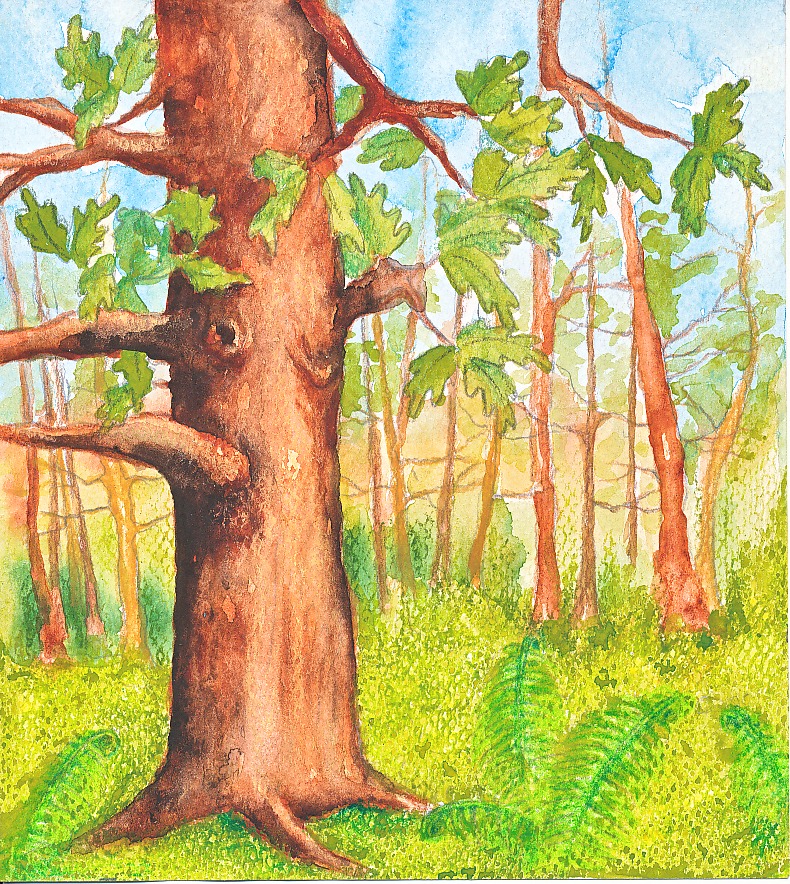 Pewnego razu
Bracia Słowianie
Ruszyli w drogę
Niespodziewanie.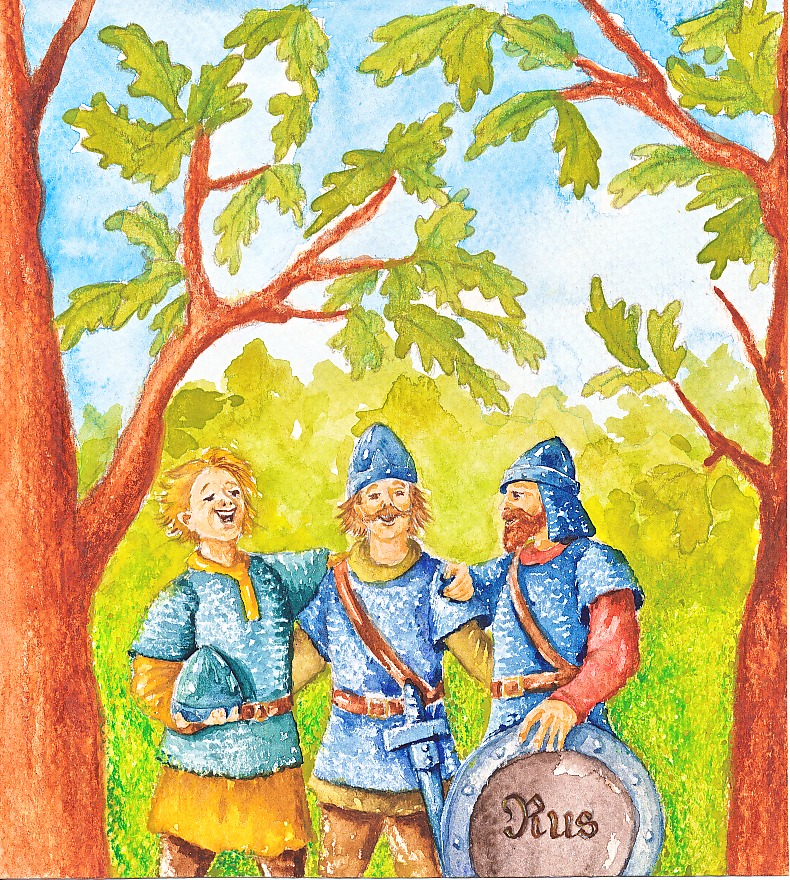 Wiele tygodni,
Dni oraz godzin
Szukali ziemi
Dla swoich rodzin.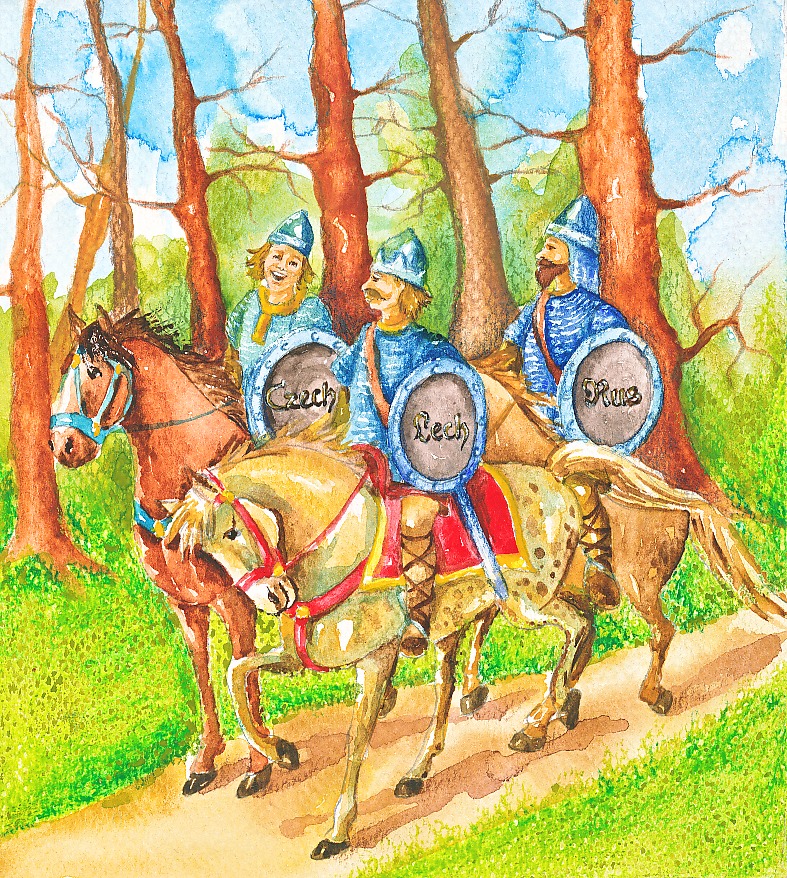 Lech raz popatrzył
Prosto przed siebie,
Białego orła
Ujrzał na niebie.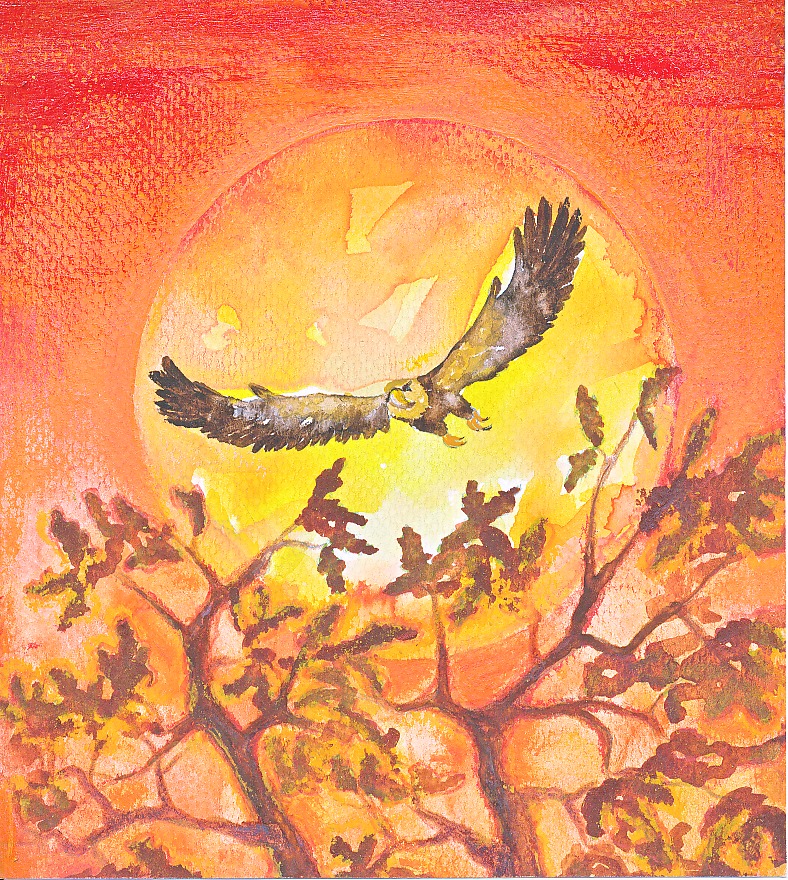 Powiedział braciom:
- To dobry znak,
Zostanę tutaj,
Gdzie mieszka ptak.

Tu, gdzie się gnieździ
Ten biały orzeł,
Moje rodzinne
Gniazdo założę
Zbigniew Dmitroca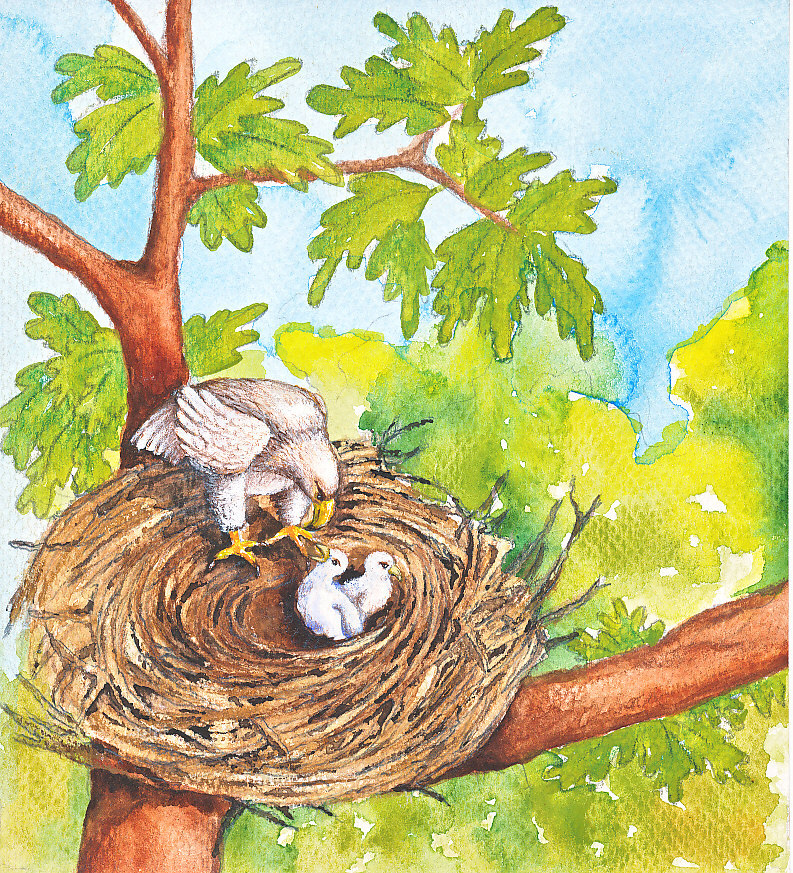 Zad. 3Zachęcam do wysłuchania legendy o „Poznańskich Koziołkach” (Poznańskie Koziołki). Co to jest legenda? (to opowieść albo zbiór opowieści o postaci czy postaciach historycznych albo  też uważanych za historyczne. ... Legendy opowiadają o mędrcach, świętych, władcach, politykach, wojownikach lub innych popularnych bohaterach). https://www.youtube.com/watch?v=XudcMIswUqgZasyłam pozdrowienia- Renata Kowalska